Guião para a Celebração PenitencialAdvento 2018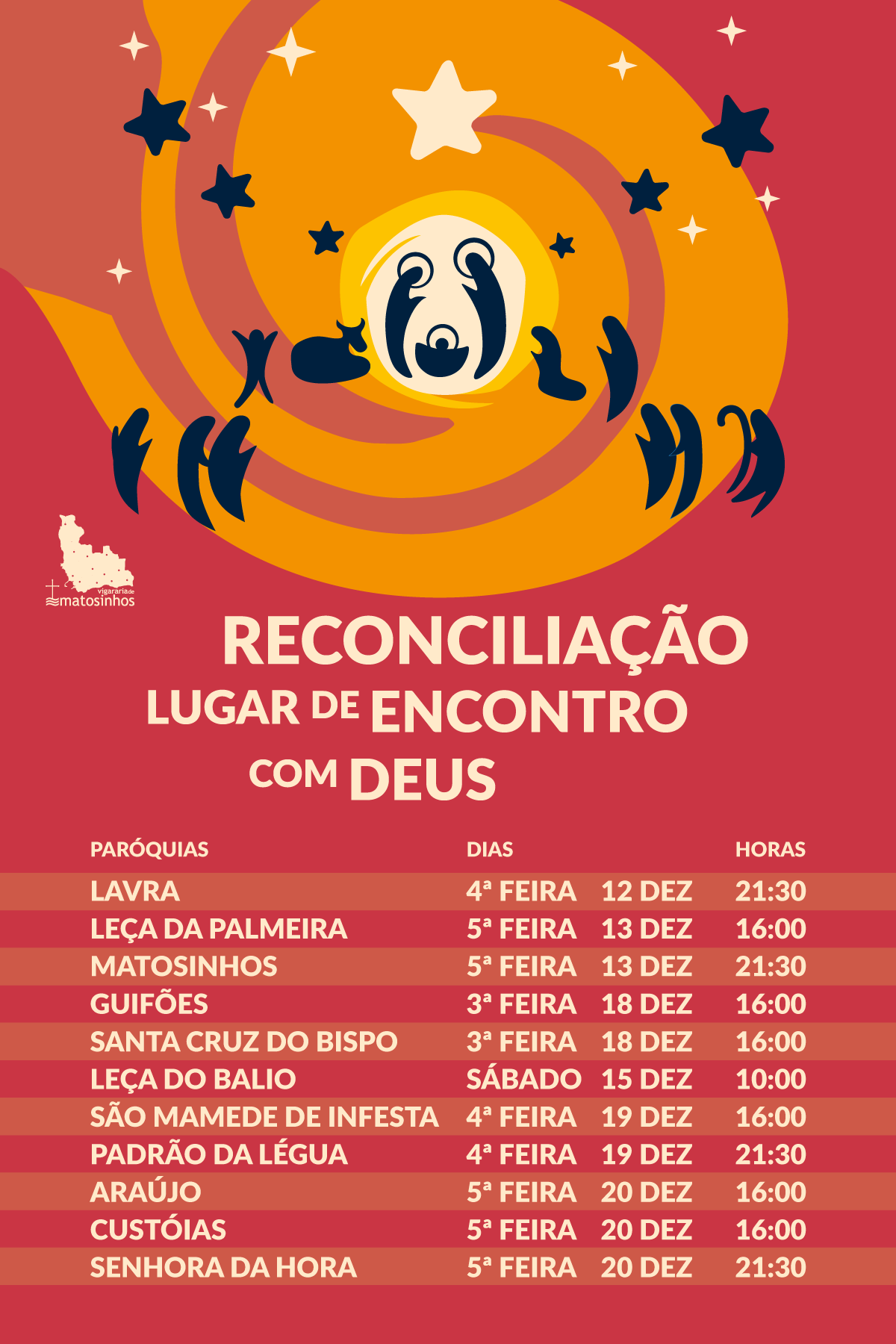 Exame de consciência “Junto do Presépio, faz duas coisas: em primeiro lugar, senta-te e sente-te convidado à beleza da humildade, da mansidão, da simplicidade. Em segundo lugar, busca no teu coração em que ponto estás excluído, em que estás marginalizado, e deixa que Jesus te convoque com essa tua carência, desde esse teu limite, desde esse teu egoísmo. Deixa-te acariciar por Deus e entenderás melhor o que é a simplicidade, a mansidão e a unidade” (Papa Francisco).Deixa ressoar no teu coração estas perguntas. Sublinha e guarda aquelas em que te sentes mais bem retratado, para que te tornes cada vez um verdadeiro “discípulo missionário” (EG 120) e deixes que “o teu Batismo frutifique num caminho de santidade” (GE 15). Deixemo-nos todos tocar pela ternura que salva.Nota: Pode intercalar-se as perguntas, com um refrão de caráter penitencial. Por exemplo: R. Vinde, Senhor, e salvai-nos. Pode ainda não se fazer, de viva voz, este exame, deixando-o a correr na tela ou distribuindo-o num folheto para uso dos penitentes.Exame de consciência: Todos discípulos missionáriosTodos Discípulos atraídos por Cristo!Procuro fazer a experiência do encontro com Cristo, através da Oração? Rezo diariamente? Rezo para pedir, para interceder e para agradecer? Rezo com confiança amorosa? Rezo como filho/a de Deus? Rezo para manter e fazer crescer a amizade com Cristo? Sou capaz de me desconectar de tudo o resto, para fugir do ruído e me encontrar silenciosamente comigo e com Deus? Procuro fazer a experiência do encontro com Cristo, na leitura e meditação da Palavra de Deus? Leio e medito os Evangelhos? Escuto com atenção as leituras proclamadas na Eucaristia? Faço da Palavra de Deus o GPS, o farol dos meus passos e a luz dos meus caminhos? Ou deixo-me guiar pelas modas e modos de pensar deste mundo?Procuro fazer a experiência do encontro com Cristo, na Eucaristia? Participo nela com alegria? Ou sou um/a mero/a assistente? Faço da Eucaristia dominical um compromisso irrenunciável ou um dever descartável? Procuro fazer a experiência do encontro com Cristo, no cuidado dos mais pobres, dos mais sós, dos descartados e desprezados? Vou ao seu encontro? Faço-me próximo/a? Ou prefiro manter-me isolado/a na minha zona de conforto? Procuro ser sempre um/a aprendiz/a do Evangelho e da vida? Sei partilhar ou escutar a sabedoria e o conselho dos mais velhos? Todos Missionários enviados por Cristo!Faço da minha vida um dom aos outros? Assumo a minha vida como uma missão? Sou uma missão na minha casa, no meu grupo de amigos, na minha terra, contribuindo ativamente para um melhor ambiente na família, entre amigos, na escola, na empresa, na Igreja, na vida pública? Ou vivo isolado/a nos meus interesses, prisioneiro/a do sucesso e da competição? Tenho a coragem de testemunhar a amizade com Jesus Cristo, em palavras e obras, precisamente nos ambientes onde há indiferença ou hostilidade à fé? Ou envergonho-me da minha fé e da minha pertença à Igreja? Sou capaz de trocar as pantufas por um par de sapatilhas, para me levantar do sofá e sair ao encontro das pessoas? Ou prefiro o autismo tecnológico, fechando-me no computador e telemóvel? Estou disponível para o serviço e compromisso, voluntariado ou missão, na Igreja ou no meu mundo, testemunhando a alegria de amar e de ser cristã/o? Ou fico-me apenas pela crítica aos mais velhos, à sociedade e à Igreja?Uso os meios tecnológicos e as redes sociais para me aproximar de quem está longe, para diluir fronteiras, encurtar distâncias e reduzir as diferenças? Ou estes meios distanciam-me ainda mais sobretudo de quem está a meu lado? A minha amizade e a minha comunhão com os outros é real ou virtual?Leitor: “Este é o momento para dizer a Jesus Cristo: «Senhor, deixei-me enganar, de mil maneiras fugi do vosso amor, mas aqui estou novamente para renovar a minha aliança convosco. Preciso de Vós. Resgatai-me de novo, Senhor; aceitai-me mais uma vez nos vossos braços redentores»” (EG 3).P. “Como nos faz bem voltar para Ele, quando nos perdemos! Insisto uma vez mais: Deus nunca Se cansa de perdoar, somos nós que nos cansamos de pedir a sua misericórdia” (EG 3). Peçamos perdão ao Senhor, rezando juntos a Confissão…Confissão Ato de contrição  (na conclusão do encontro pessoal da celebração do sacramento da Reconciliação)Meu Deus, porque sois tão Bom, tenho muita pena de Vos ter ofendido. Ajudai-me a não tornar a pecar!Penitência – CompromissoProcura realizar algum gesto simples, com alguém em concreto, de modo a fazeres do Presépio do teu coração um lugar para todos. 